VARASyntax:VARA  (  argument-list  )Description: Makes an estimate of the variance based on a sample. [Note: VARA assumes that its arguments are a sample of the population. If the data represents the entire population, VARPA should be used instead. If logical values and text representations of numbers in a reference are to be excluded as part of the calculation, use VAR instead. end note]Mathematical Formula: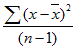 where x is the sample mean AVERAGE(argument-1, argument-1,…, argument-n) and n is the sample size.Arguments:Return Type and Value: number – An estimate of the variance based on a sample.[Example:

VARA(1202,1220,1323,1254,1302) results in 2683.2

end example]NameTypeDescriptionargument-listlogical, number, name, text, array, reference The arguments in argument-list designate the numbers that are samples of the population. Logical values and text representations of numbers that are entered directly into the list of arguments are included. Arguments that contain TRUE evaluate as 1; arguments that contain text or FALSE evaluate as zero. If an argument is an array or reference, only values in that array or reference are used. Empty cells and text values in the array or reference are ignored.